WORK FOR 8TH – 12TH JUNE 2020It will be MATHS  and READING primarily for the next few weeks so focus and work your way through each page, each day! Some nice little online games too so do them after written work ! Good luck!Finn’s Mug Cake!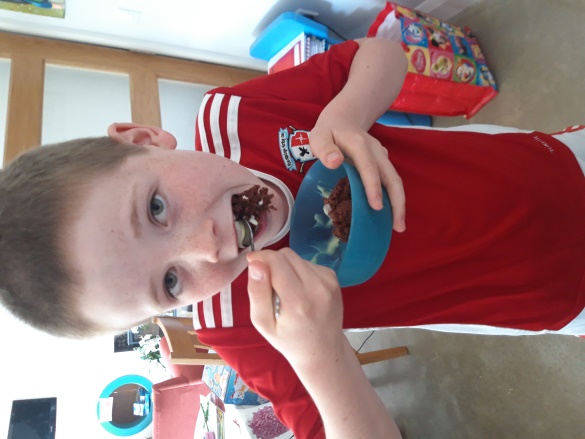 So the INGREDIENTS are:                              And the RECIPE  is.            4 tblsp self-raising flour,                       STEP 1, put 4 tbsp of self-raising flour,            4 tblsp caster sugar,                             4 tbsp caster sugar, 2 tbsp cocoa powder,            2 tblsp cocoa powder                           Into the largest mug you can find (I used a pyrex jug which was big enough)            1 medium egg,                                     And mix.            3 tblsp milk,           3 tblsp sunflower oil,                              step 2,Add 1 medium egg,and mix as much           a few drops of vanilla,                           as you can.           2 tblsp of white chocolate chips.                                                                         step 3,Add 3 tbsp of milk,3 tbsp sunflower oil                                                                       and a few drops of vanilla then mix till it is                                                                        smooth then add 2 tbsp of white and mix                                                                       again.                                                                     step 4,Put the mug into the center of the                                                                     microwave and cook on high 1.5 - 2 mins or                                                                     till it stops rising.DAYACTIVITIES – Busy at MathsTABLESMonday READ EVERY DAY!PATTERN ALL AROUND US –  pages 147 + 148 ( written work )Online Work- go to www.cjfallon.ie / Log in / 3rd Class / Maths / Busy at maths / Under “RESOURCES” click “ Interactive”Find Weblink 92 page 147 then click the little eye 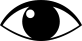 × 8     ÷ 8Practice each day / choose 4 each day to learnEg, 1 × 8 = 8 / 8 ÷ 8 = 12 × 8 = 16 / 16 ÷ 8 = 23 × 8 = 24 / 24 ÷ 8 = 34 × 8 = 32 / 32 ÷ 8 = 4Tuesday READ EVERY DAY!PATTERN ALL AROUND US – page 149 ( written work )× 8     ÷ 8Practice each day / choose 4 each day to learn5 × 8 = 40 / 40 ÷ 8 = 56 × 8 = 48 / 48 ÷ 8 = 67 × 8 = 56 / 56 ÷ 8 = 78 × 8 = 64 / 64 ÷ 8 = 8Wednesday READ EVERY DAY!PATTERN ALL AROUND US – page 150 ( written work ) ( written work ) ( written work )Online Work- go to www.cjfallon.ie / Log in / 3rd Class / Maths / Busy at maths / Under “RESOURCES” click “ Interactive”Find Weblink 93 page 150 then click the little eye × 8     ÷ 8Practice each day / choose 4 each day to learn9 × 8 = 72 / 72 ÷ 8 = 910 × 8 = 80 / 80 ÷ 8 = 1011 × 8 = 88 / 88 ÷ 8 = 1112 × 8 = 96 / 96 ÷ 8 = 12Thursday READ EVERY DAY!PATTERN ALL AROUND US – page 151 ( written work )Online Work- go to www.cjfallon.ie / Log in / 3rd Class / Maths / Busy at maths / Under “RESOURCES” click “ Interactive”Find Weblink 94 page 151 then click the little eye × 8     ÷ 8Practice each day / choose 4 each day to learnGoogle “ Hit the Button Top Marks”Choose “Times Tables / Division Facts”Play as many games as you can on × 8     ÷ 8Friday READ EVERY DAY!SCIENCE / MATHS / COOKINGFinn’s Mug Cake!!Send pictures through Seesaw or Gmail please of you preparing and eating!Might make one myselfASSESSMENT –Write out × 8     ÷ 8Mark yourself, take a picture and send through Seesaw or Gmail!Hit The Button !!!